Π.Μ.Σ. «Οικονομική της Εκπαίδευσης και Διαχείριση Εκπαιδευτικών Μονάδων»ΣΥΣΤΑΤΙΚΗ ΕΠΙΣΤΟΛΗΕπίθετο				Όνομα				           ΠατρώνυμοΠρος τον Κριτή:Παρακαλούμε αξιολογείστε την ικανότητα του/της υποψηφίου/ας να παρακολουθήσει το Μεταπτυχιακό Πρόγραμμα Ειδίκευσης του Τμήματος Οικονομικών Επιστημών, καθώς και τις προοπτικές του/της για επαγγελματική διάκριση.Πόσο καιρό γνωρίζετε τον/την υποψήφιο/α: Με ποια ιδιότητα: Παρακαλούμε αναφέρετε τα θετικά στοιχεία του/της υποψηφίου/αςΠαρακαλούμε αξιολογείστε τον/την υποψήφιο/α ως προς τα κάτωθι χαρακτηριστικά.Παρακαλούμε αναφέρετε οποιαδήποτε άλλη πληροφορία που θα μπορούσε να βοηθήσει την Επιτροπή Αξιολόγησης να κρίνει την ικανότητα του/της υποψηφίου/ας να παρακολουθήσει το Μεταπτυχιακό Πρόγραμμα Ειδίκευσης του τμήματος Οικονομικών Επιστημών (αν το επιθυμείτε μπορείτε να χρησιμοποιήσετε δικό σας έντυπο).Παρακαλούμε σημειώστε το σχετικό τετράγωνο που αντιστοιχεί στην εκτίμηση σας για τον/την υποψήφια. □ Προτείνεται χωρίς	    □   Προτείνεται	  □ Προτείνεται με          □ Δεν προτείνεται	  ενδοιασμούς                                                            ενδοιασμούςΟι πληροφορίες που παρέχετε είναι εμπιστευτικές και θα χρησιμοποιηθούν από την Επιτροπή Αξιολόγησης με μοναδικό σκοπό την αξιολόγηση του/της υποψηφίου/ας.Σας ευχαριστούμε για το χρόνο σαςΥπογραφή:                                                             Ημερομηνία:Ονοματεπώνυμο: Τίτλος ή Θέση: Εταιρεία ή Ίδρυμα: Διεύθυνση: Τηλ:                                                Φαξ:                                             E-mail: 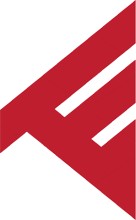 ΠΑΝΕΠΙΣΤΗΜΙΟ ΠΕΙΡΑΙΩΣΣχολή Οικονομικών, Επιχειρηματικών και Διεθνών ΣπουδώνΤΜΗΜΑ ΟΙΚΟΝΟΜΙΚΗΣ ΕΠΙΣΤΗΜΗΣ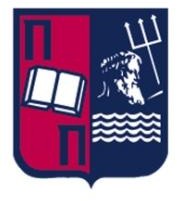 Εξαίρετος/ηΆριστος/ηΚαλός/ηΜέτριος/αΚάτω του μετρίουΔεν γνωρίζωΑναλυτική ΙκανότηταΙκανότητα Γραπτής ΕπικοινωνίαςΙκανότητα Προφορικής ΕπικοινωνίαςΩριμότητα